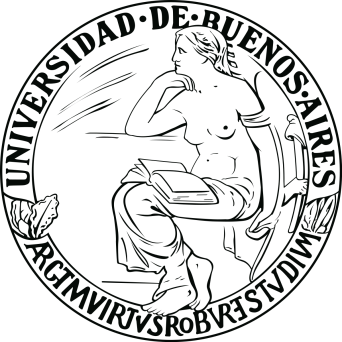 APPLICATION FOR ADMISSION TO THE BINATIONAL DOCTORAL PROGRAM IN BIOMEDICAL SCIENCES Mr. Dean of the Faculty of Pharmacy and BiochemistryProfessor Dr. Pablo Evelson. Of my greatest consideration:               I request Mr. Dean and, through him, the Doctoral Commission, for my admission as a candidate for the Binational Doctoral Program in Biomedical Sciences, joint program between Universidad de Buenos Aires and University of Freiburg. Surname:Name:Date of birth:                                D.N.I. or Passport: Nationality:	Country of habitual residence (Do not considerate the period of the Doctoral Program):Address:                                                                                            City:                                                                          Postal Code:Telephone:                                                   E-mail:Undergraduate Degree: University of graduation:Institution where you will carry out the thesis work:Name and surname of the candidate for thesis director:Affiliation Name and surname of the candidate for thesis co-director:AffiliationYou are a Doctoral Fellow: YES / NO (Cross out what does not apply)    If so, indicate the institution granting the doctoral scholarship: Year of award of the doctoral scholarship:          ____________________                    _____________________________________                   Place and date                                          Signature and clarification